附件2双瓮式厕所剖面示意图、厕屋立面图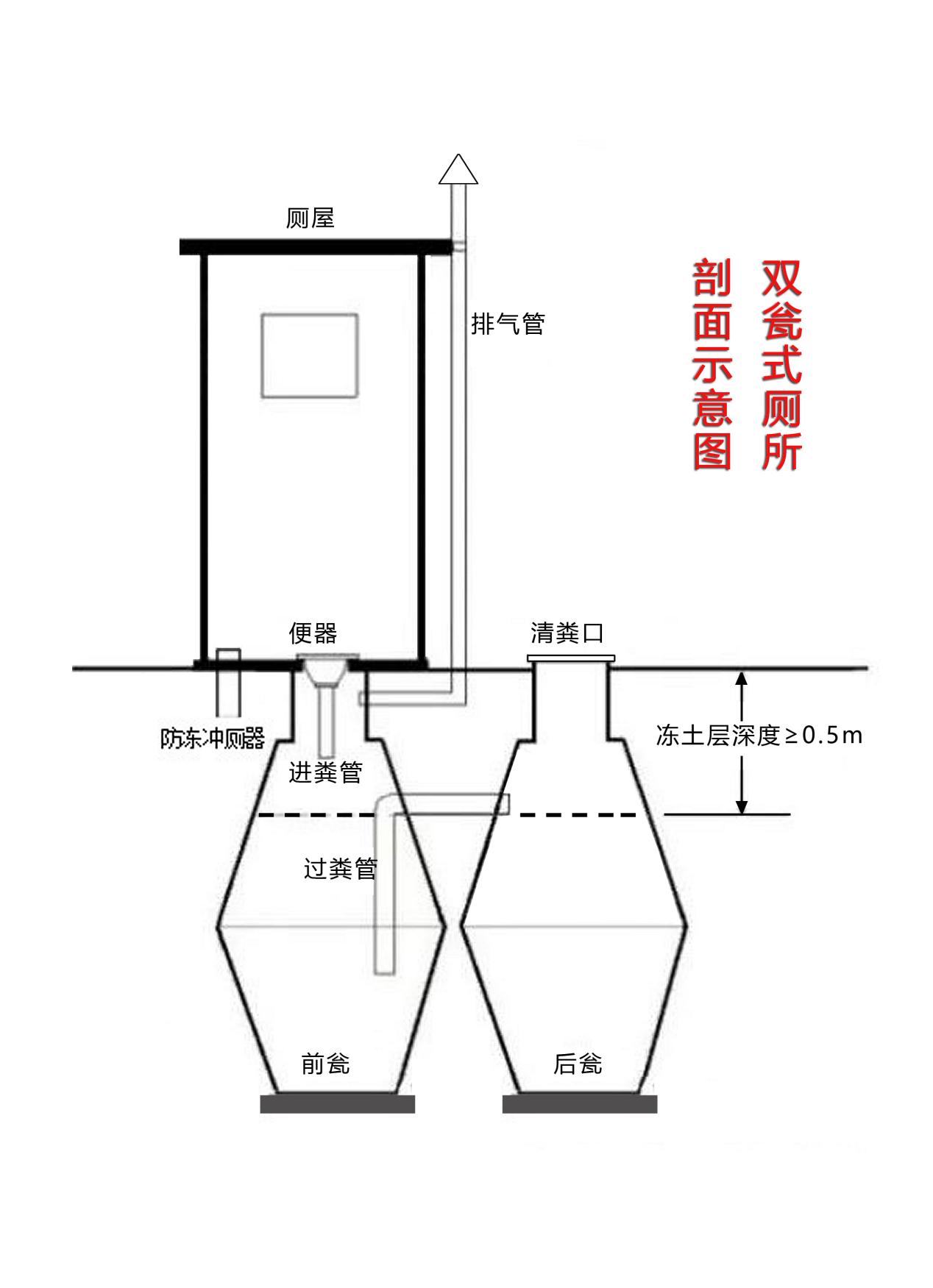 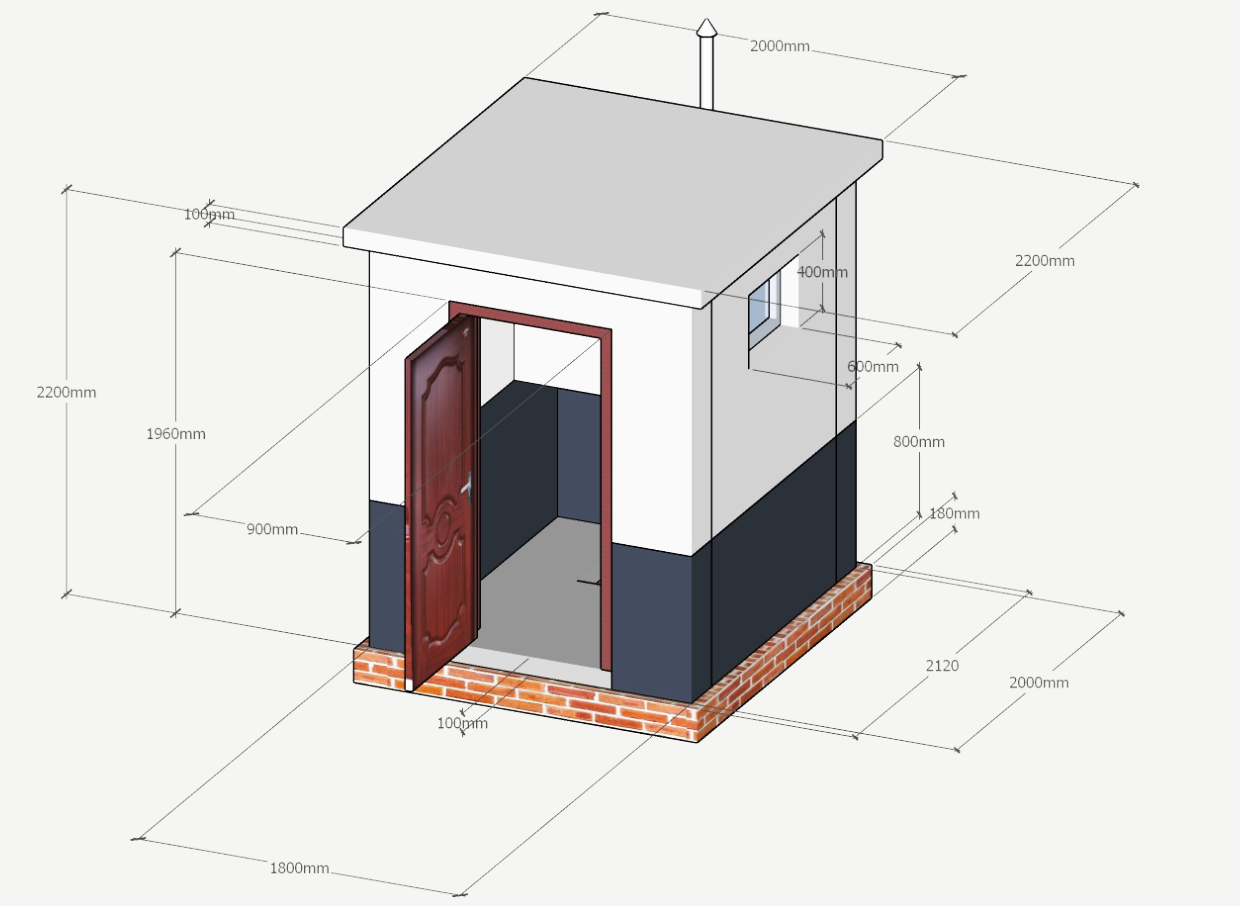 厕屋立面图抄送：县委办，人大办，政协办，监委办。兴县人民政府办公室                2022年5月  日印发